VOCABULARY: The House ROOMS IN THE HOUSE and objects 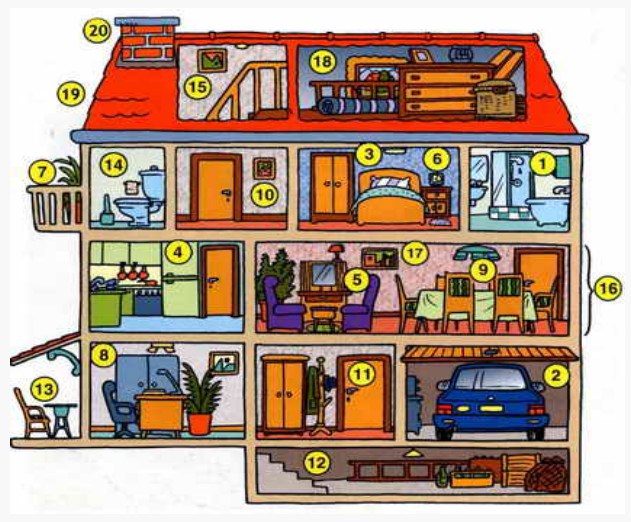 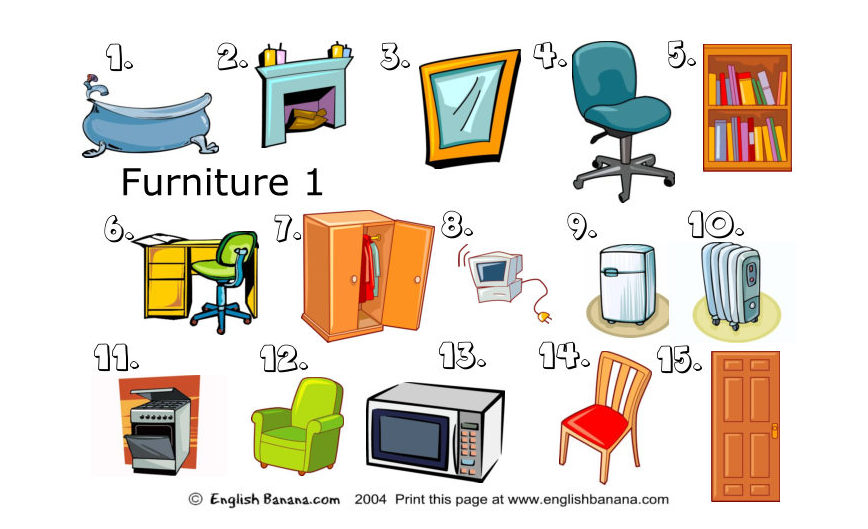 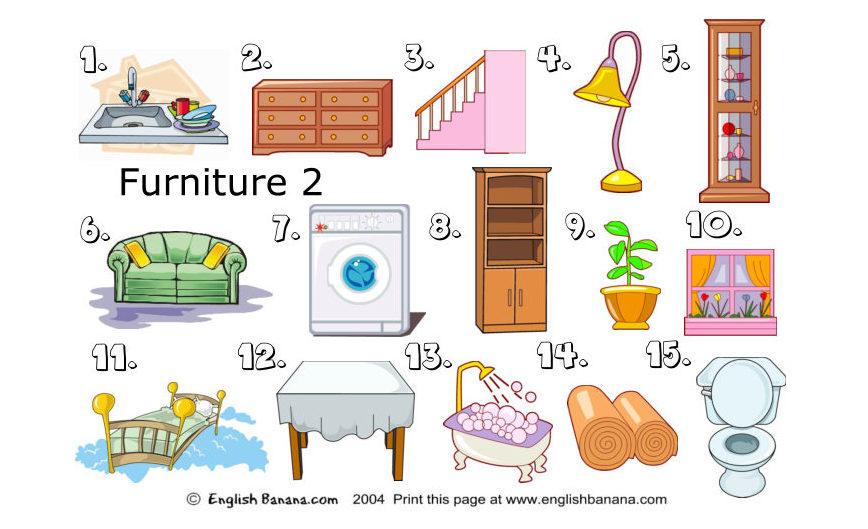 A. PREPOSITIONS OF PLACE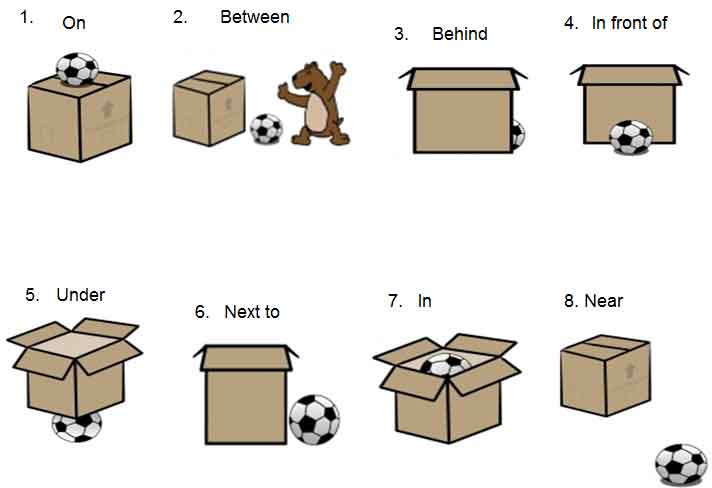 B. SHOWING EXISTENCE: The verb  “There be”1. Label the picture and then write sentences using there is/are locating objects.(Zapiši ustrezne številke k predmetom na sliki.)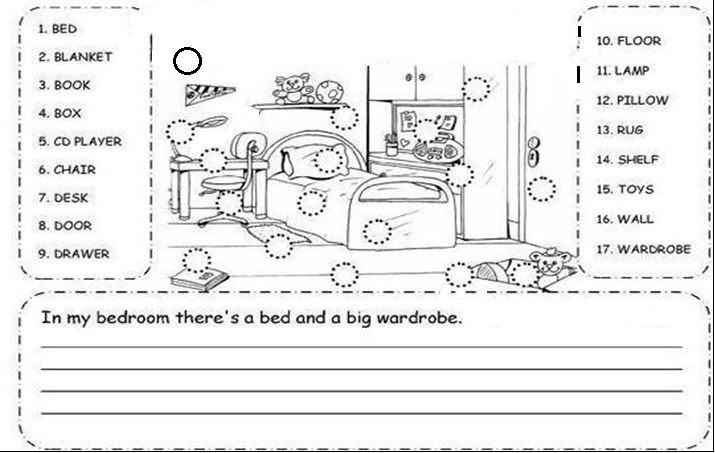 2. Look at the picture and complete with there is/isn’t or there are/aren’t: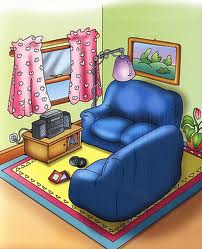 (Glej sliko in dopolni z: there is/isn’t ali there are/aren’t.)1. ____________ a TV in the living room.2. ____________ a picture on the wall.3. ____________ two sofas in the room.4. ____________ three chairs and a table.5. ____________ a rug under the sofas. 6. ____________ a stereo set under the window. 3. Look at the picture and complete with is/are and a place preposition: IN FRONT OF, ON, UNDER, BETWEEN, NEXT TO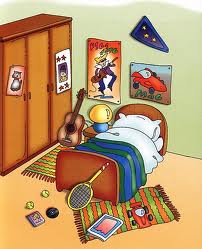 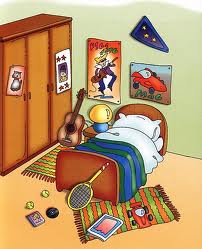 (Glej sliko in dopolni z: is ali are in zgoraj navedenimi predlogi kraja.1. There _____ a guitar _____ the wardrobe and the night table.2. There _____ two tennis balls _____ the floor.3. There _____ a rug _____the guitar.4. There _____ a toy car _____ the magazine.5. There _____ two posters _____ the wall.6. There _____ a tennis racket ____________ the bed.7. There _____ a rug ________ the bed and the wardrobe.8. There _____ a lamp  ________ the nightable. 4. Look at the picture and write sentences using there is/isn’t or there are/aren’t and prepositions of place. (Glej sliko in jo opiši.  Pomagaj si s prejšnjo nalogo.)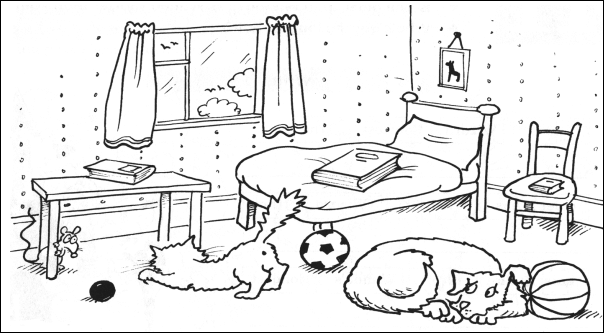 There beAffirmative Negative Interrogative Answers SingularThere is a lamp.There isn’t a door.Is there a hall?Yes, there isNo, there isn’tPluralThere are drawers.There aren’t chairs.Are there mirrors? Yes, there areNo, there aren’t